FFamily Court (Orders of Registrars) Act 1997Portfolio:Attorney GeneralAgency:Department of JusticeFamily Court (Orders of Registrars) Act 19971997/0217 Sep 1997Act other than s. 12: 7 Sep 1997 (see s. 2(1)); s. 12: 15 Sep 1997 (see s. 2(2)(b) and Gazette 12 Sep 1997 p. 5149)Reprint 1 as at 16 Jul 2004 Reprint 1 as at 16 Jul 2004 Reprint 1 as at 16 Jul 2004 Reprint 1 as at 16 Jul 2004 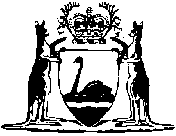 